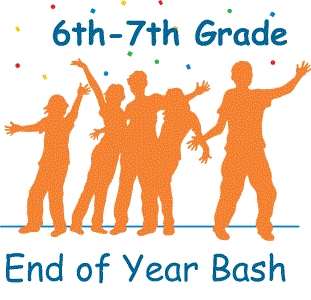 When: Friday, May 24, 2018 from 7:00 PM to 9:00 PMWhere: St. Theresa Community Center (Gym)  Cost: $7.00 which includes the dance, pop tickets, and music and Wii Game set up, photo booth—You will need to show school ID (or 6th grade—be ready to answer a question about your school) (extra pop and food can be purchased at additional cost)Who: All current 6th & 7th grade students from the Des Moines Area Diocesan SchoolsSponsor:  St. Theresa’s Youth Ministry (call 515-720-4060 for more information)Numerous chaperones and a police officer will be on hand for the entire evening. Cell phones will be checked in.Dress Code PolicyPurpose:	The St. Theresa Youth Ministry dances are a time for our young people to enjoy each other’s company.  We are proud of all the youth and want to provide an atmosphere that encourages the very best of Catholic teaching.  We thank you in advance for respecting this policy.  Please know that your young person is cared for by our staff and volunteer chaperones.  Please contact Megs Howes at mhowes@sainttheresaiowa.org if you have any questions about dress code or the dance in general.  Dress Code:		Young Ladies:Skirts and shorts are appropriate for this danceDresses, skirts or shorts must be have a 5 inch inseamTank straps need to be at least one inch wide No midriffs are to showNecklines should be appropriate Young Men:Jeans and shorts are appropriateNo sagging pants or shortsAppropriate shirt or polo shirt